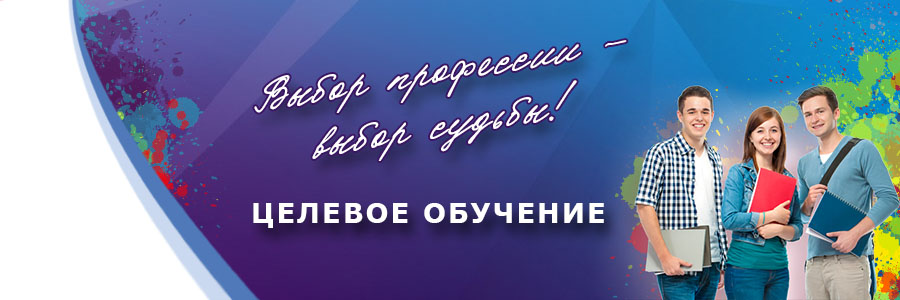 Это важно!УО администрации муниципального образования Тимашевский район сообщает о начале приема документов (в соответствии с Положением о порядке организации целевого обучения граждан в муниципальном образовании Тимашевский район, утвержденным решением Совета муниципального образования Тимашевский район 16.12.2015 г №25) на участие в конкурсе на целевое обучение в ВУЗах Краснодарского края по педагогическим направлениям.Для участия в конкурсном отборе необходимо подать документы с 22 января по 15 марта текущего года в Управление образования по адресу: Краснодарский край,  г.Тимашевск, ул.Ленина, 154, кабинет №5; по пятницам с 15.00 до 17.00 часов:- заявление по форме (заполняется на месте его подачи);- паспорт гражданина РФ и его копию (оригинал после сверки с копией возвращается);- справку с места учебы (работы) соответственно;- справку об итоговых отметках за 1-2 полугодие 10 класса и 1 полугодие 11 класса (для выпускников текущего года), аттестат о среднем общем образовании (при поступлении на заочную форму обучения).По вопросам целевого обучения обращаться по телефону 88613049275 в рабочие дни с 08.00 до 17.00 часов. Ответственный: Жижина Антонина Викторовна, заместитель начальника управления образования.